            							                  	    												Dorsal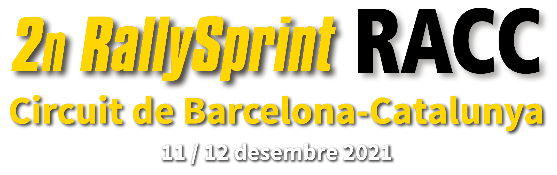 DADES MEMBRES DE CADA EQUIPImprescindible per a poder accedir al CircuitPer a poder accedir al Circuit de Barcelona-Catalunya el dia de la prova, es necessari fer arribar a l’Organitzador aquest full amb totes les dades complimentades. Al final del document es fa referència a l’ Articles 4.8 del Reglament Particular, que fa referència a aquest punt.VEHICULOICULOICULO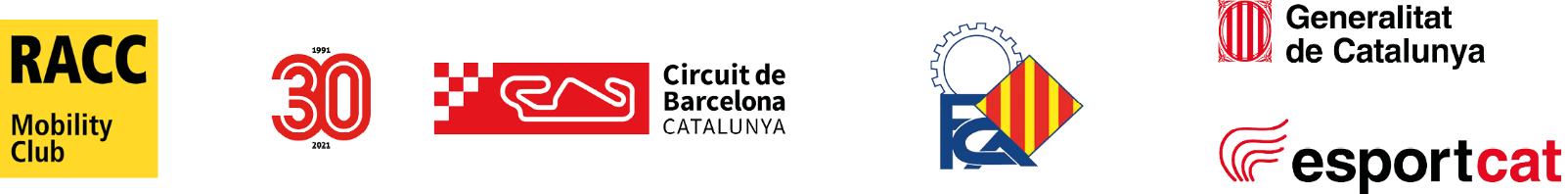 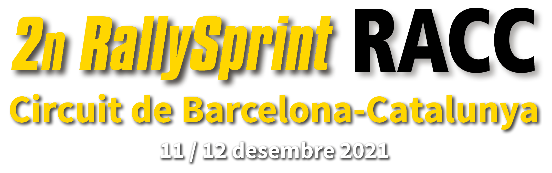 REGLAMENT PARTICULARArticle 4 - INSCRIPCIONSNombre de membres de l’equipEl nombre màxim d’acreditacions per a equip inscrit son les següents:Equips inscrits al RallySprint (velocitat): a part de pilot i copilot, s’entregaran 6 acreditacions per a membres de l’equipEquips inscrits a les categories de Regularitat: a part de pilot i copilot, s’entregaran 4 acreditacions per a membres de l’equip.Juntament amb l’enviament del full d’inscripció, l’equip haurà de complimentar el formulari amb la informació dels membres de l’equip i facilitar les seves dades per a poder accedir al Circuit. Tota persona que no surti registrada en aquest document no podrà accedir al Circuit. La data límit per enviar el llistat de membres de l’equip es la mateixa que el tancament d’inscripcions - divendres 3 de desembre 2021.PILOTCOGNOMSNOMDNIMOBILE-MAILCOPILOTCOGNOMSNOMDNIMOBILE-MAIL1 MEMBRE EQUIPCOGNOMSNOMDNIMOBILE-MAIL2 MEMBRE EQUIPCOGNOMSNOMDNIMOBILE-MAIL3 MEMBRE EQUIPCOGNOMSNOMDNIMOBILE-MAIL4 MEMBRE EQUIPCOGNOMSNOMDNIMOBILE-MAIL5 MEMBRE EQUIPCOGNOMSNOMDNIMOBILE-MAIL6 MEMBRE EQUIPCOGNOMSNOMDNIMOBILE-MAIL